                                      Заболевание дыхательных путейБронхиальная астма —  хроническое воспалительное заболевание дыхательных путей, проявляющееся кашлем,  одышкой,  перерастающей  в приступы удушья.  Заболевание может возникнуть у любого  человека и  в любом возрасте.  	По данным статистики,  более 300 млн. человек в мире страдает данным заболеванием (от 4 до 10% населения),   число их постоянно растёт. Большинство больных испытывают первые симптомы в раннем возрасте и  около половины  в возрасте от 10 лет  до 40 лет.  На данный момент заболевание считается излечимым, при правильном и своевременном лечении  около 50% детей возвращаются к нормальной жизни. Заболевание  может быть связано  с наследственной предрасположенностью  и с факторами окружающей среды, включая аллергические факторы,  частые инфекции  дыхательных путей,  ринит, дерматит.Бронхиальная астма возникает из-за гиперчувствительности к раздражителям. Когда  раздражители попадают в организм человека, там  запускается аллергическая реакция, которая проявляется сужением просвета бронхов и выработкой  густой слизи,  затрудняющей дыхание. Наиболее характерными признаками бронхиальной астмы являются: частый,  мучительный   кашель, состояние пациента ухудшается в ночное время суток,  после физических  усилий или  вдыхания холодного воздуха.                                        Приступ  может быть вызван:- аллергенами (шерсть животных, пыль, продукты питания, клещи, пыльца цветов и деревьев, споры);.
- вирусными и бактериальными инфекциями (бронхитом, простудой, гриппом, синуситом, тонзиллитом);
- раздражителями в окружающей среде (выхлопные газы, спреи, духи, табачный дым);
- лекарственными средствами ( ацетилсалициловая кислота  и  противовоспалительные средства);- стрессами (волнение, страх);
- интенсивной физической нагрузкой  и особенно в холодных помещениях (бег на улице зимой). Постоянное воспаление бронхов, присутствие в организме чужеродных бактерий и продуктов их жизнедеятельности приводит к изменениям в бронхах. Они становятся более чувствительными к всевозможным раздражителям, нарушается их местный иммунитет. В итоге это приводит к возникновению астматических приступов. Симптомы заболевания: от небольшой затрудненности дыхания, свистящего дыхания и кашля до одышки, стеснения  в груди и приступов удушья.При кашле, который сопровождается свистящим дыханием или затруднением дыхания следует обратиться к врачу. Если симптомы заболевания нарастают или не проходят в течение 24-48 часов, может потребоваться экстренная медицинская помощь и госпитализация. 	Осложнения астмы:    пневмоторакс (попадание воздуха в плевральную полость); острая дыхательная недостаточность;  эмфизематозные нарушения легких. Профилактика  бронхиальной астмы:- следует знать,  какие факторы могут спровоцировать приступ  астмы и избегать этих факторов. - следите за чистотой в доме и устраните  аллергены (пыль, шерсть животных, клещи,  продукты питания,  пыльца, споры плесневых грибов и др).-  избегайте сигаретного дыма, выхлопных газов, бросьте  курить. - принимайте все назначенные врачом препараты, чтобы сократить частоту приступов,  и следите за тем, чтобы  всегда были под рукой все необходимые препараты. 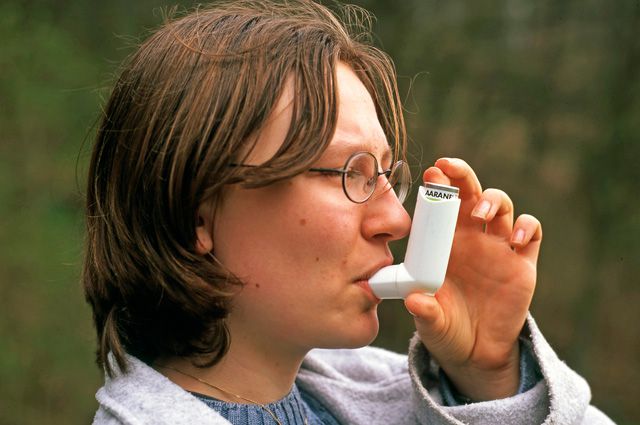 - научитесь правильно использовать ингалятор. - после появления первых симптомов приступа немедленно примите меры.- во время приступа  не паникуйте, несколько раз медленно вдохните и используйте ингалятор.  - покажите членам семьи, где  находятся необходимые лекарства, как, и в каком количестве, в какой последовательности их принимать,  что делать в экстренных случаях.- регулярно посещайте врача для  оценки  состояния вашего здоровья.  Бронхиальная астма – это то заболевание, которое  реально  контролировать в повседневной жизни.